Malatya Turgut Özal Üniversitesi	Personel Daire Başkanlığı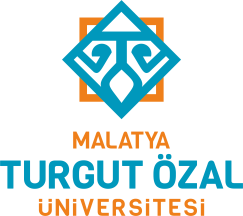 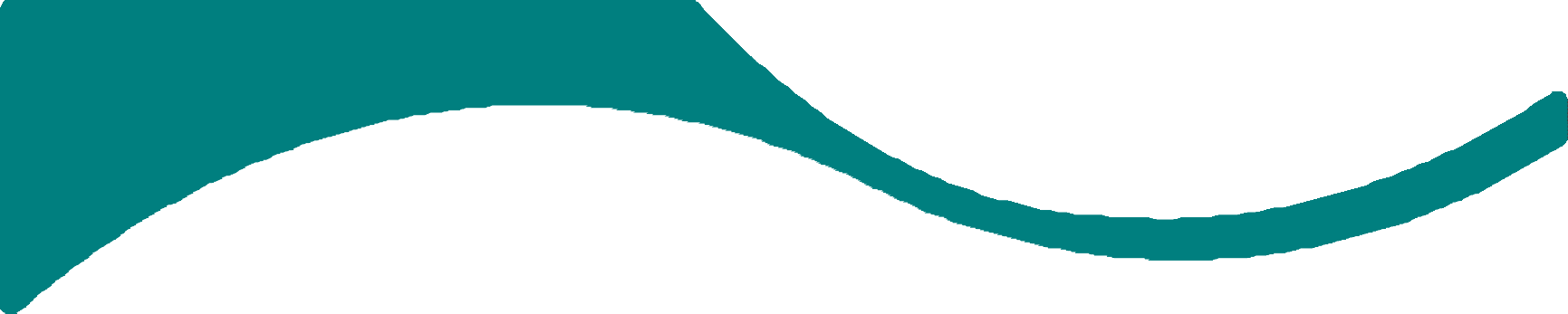 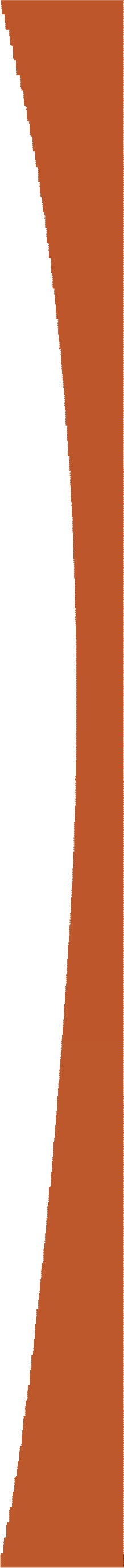 İdari Personel Birimi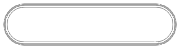 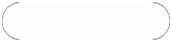 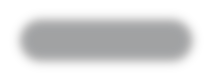 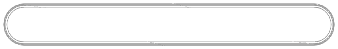 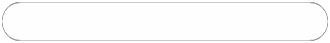 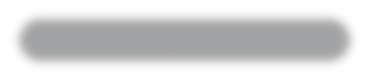 SORUMLULAR	İŞ SÜRECİ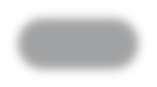 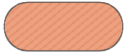 BAŞLANGIÇ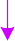 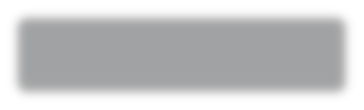 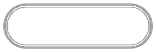 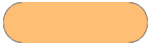 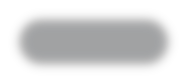 İlgili KurumBaşbakanlık Özelleştirme Dairesi Başkanlığı tarafından Üniversitemize özelleştirme kapsamında 4C-li geçici personel olarak ataması yapılan adaylara ilişkin listenin Kurumumuza gelmesi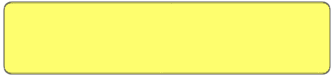 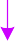 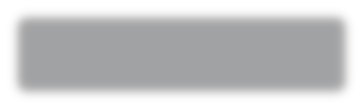 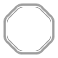 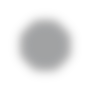 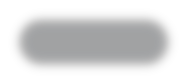 İdari Personel Birimiİlgililerden dilekçe ve gerekli belgelerin teslim alınması15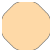 gün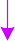 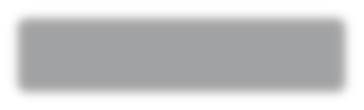 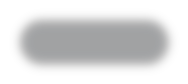 İdari Personel Birimi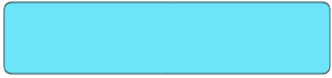 Tip sözleşmesinin hazırlanarak ilgililere imzalatıldıktan sonra Strateji Geliştirme Daire Başkanlığı nagönderilmesi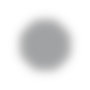 5 gün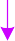 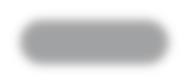 İdari Personel Birimi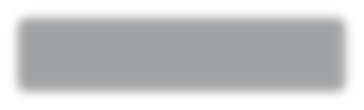 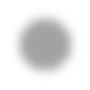 Strateji Geliştirme Daire Başkanlığı tara fından Rektörlük Makamına sunulup imzalatıldıktan sonra Başkanlığımıza tip sözleşmeleri gönderilen personellerin Üniversitemizin çeşitli birimlerine görevlendirme yazılarının hazırlanması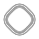 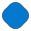 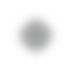 M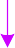 4 gün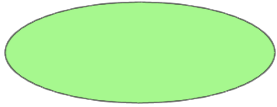 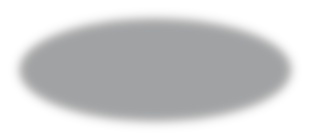 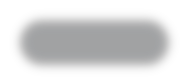 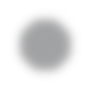 Daire Başkanı-Gen. Sekreter-RektörGörevlendirmelerin Onaylanması2 gün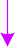 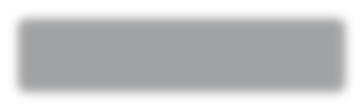 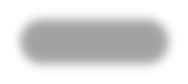 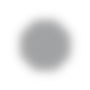 İdari Personel BirimiGörevlendirme yazılarının ilgili birimlere gönderilmesi2 gün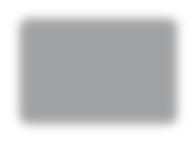 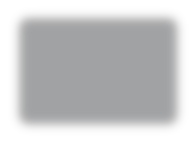 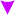 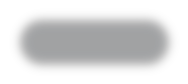 İdari Personel Birimiİlgili birimlerden göreve başla ma yazıları gelen personellerin işe giriş bildirgesinin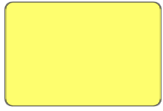 düzenlenmesi Tahakkuk Birimine gönderilmesiGöreve başlayan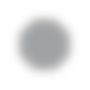 personellere ilişkin göreve başlama  tarihlerinin DPB ye resmi yazı ilebildirilmesi2 gün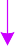 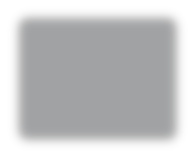 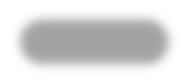 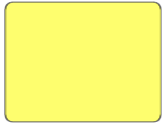 İdari Personel Birimiİlgili personelin personel otomasyon sistemine işlenmek üzere Kadro ve İstatistik Biriminegönderilmesi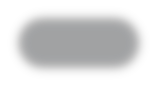 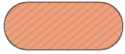 BİTİŞ